 Building:_________________________________________________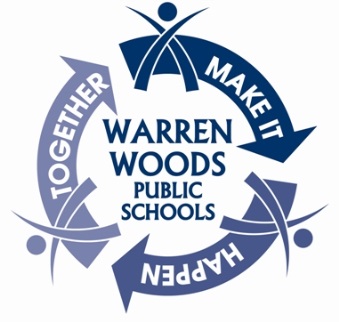 Kindergarten Waiver Request for the 2019-2020 School YearAccording to Michigan Law, if a child residing in the Warren Woods School District, or a student residing in Macomb County that has been approved for Schools of Choice is not five years of age on September 1, 2019 but will be five years of age not later than December 1, 2019, the parent or legal guardian of that child may enroll them in kindergarten for the 2019-2020 school year if the parent/legal guardian notifies the school district in writing prior to the start of school in September.Student name:_____________________________________________Date of Birth:_____________________________Verification of Age:	Original, Certified Birth Certificate (with raised seal)		
(Note, you must provide the original certified birth certificate for enrollment)Documents listed below must be accompanied by a notarized Affidavit of BirthHospital Record of Birth 				Government RecordCourt Record					Other _______________________
							(Specify)		_____________________________________________________________________________	      ________________
Parent/Guardian’s Printed Name	                                 Parent/Guardian’s Signature		       DateParent Address _____________________________________________________Telephone Number __________________________________________________E-mail address______________________________________________________Warren Woods Public Schools AcceptanceWe have received your request and will be welcoming your child to kindergarten in the fall of 2019.  Please follow all district guidelines for kindergarten enrollment.  They can be found at www.warrenwoods.misd.net under the Enrollment tab.________________________________________________________				___________________________
Superintendent’s Signature								Date